MINISTÉRIO DA EDUCAÇÃO 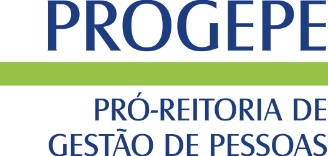 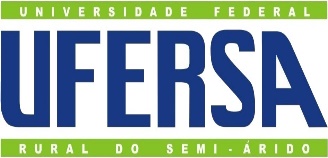 UNIVERSIDADE FEDERAL RURAL DO SEMI-ÁRIDOPRÓ-REITORIA DE GESTÃO DE PESSOASDIVISÃO DE ADMINISTRAÇÃO DE PESSOALREQUERIMENTO DE ALTERAÇÃO DE DADOS BANCÁRIOSPROCEDIMENTOS:1. Ler atentamente as orientações disponíveis em: https://progepe.ufersa.edu.br/orientacoes-conta-salario/ 2.Preencher e assinar o presente formulário;3. Anexar: cópia do comprovante oficial onde constem dados da nova conta bancária;4. Entregar na Divisão de Administração de Pessoal ou na Unidade de Gestão de Pessoas do Campus no qual esteja lotado(a).IDENTIFICAÇÃOIDENTIFICAÇÃOIDENTIFICAÇÃOIDENTIFICAÇÃOIDENTIFICAÇÃOIDENTIFICAÇÃOIDENTIFICAÇÃOIDENTIFICAÇÃOIDENTIFICAÇÃOIDENTIFICAÇÃOIDENTIFICAÇÃOIDENTIFICAÇÃOIDENTIFICAÇÃOIDENTIFICAÇÃONome:      Nome:      Nome:      Nome:      Nome:      Nome:      Nome:      Nome:      Nome:      Nome:      Nome:      CPF:       CPF:       CPF:       Matricula SIAPE:Matricula SIAPE:Matricula SIAPE:Matricula SIAPE:Matricula SIAPE:Cargo/Emprego:Cargo/Emprego:Cargo/Emprego:Cargo/Emprego:Cargo/Emprego:Cargo/Emprego:Telefone de contato (com DDD):(     )      Telefone de contato (com DDD):(     )      Telefone de contato (com DDD):(     )      Tipo de Vínculo com a UFERSA:Tipo de Vínculo com a UFERSA:Tipo de Vínculo com a UFERSA:Tipo de Vínculo com a UFERSA:Tipo de Vínculo com a UFERSA:Tipo de Vínculo com a UFERSA:Tipo de Vínculo com a UFERSA:Tipo de Vínculo com a UFERSA:Tipo de Vínculo com a UFERSA:Tipo de Vínculo com a UFERSA:Tipo de Vínculo com a UFERSA:Tipo de Vínculo com a UFERSA:Tipo de Vínculo com a UFERSA:Tipo de Vínculo com a UFERSA: Servidor Ativo Servidor Ativo Servidor Ativo Servidor Ativo Servidor Ativo Aposentado Aposentado Vínculo Temporário (Estagiário, Substituto, Visitante, Residente e outros) Vínculo Temporário (Estagiário, Substituto, Visitante, Residente e outros) Vínculo Temporário (Estagiário, Substituto, Visitante, Residente e outros) Vínculo Temporário (Estagiário, Substituto, Visitante, Residente e outros) Vínculo Temporário (Estagiário, Substituto, Visitante, Residente e outros) Vínculo Temporário (Estagiário, Substituto, Visitante, Residente e outros) Beneficiário de Pensão Civil do(a) Servidor(a):        Beneficiário de Pensão Civil do(a) Servidor(a):        Beneficiário de Pensão Civil do(a) Servidor(a):        Beneficiário de Pensão Civil do(a) Servidor(a):        Beneficiário de Pensão Civil do(a) Servidor(a):        Beneficiário de Pensão Civil do(a) Servidor(a):        Beneficiário de Pensão Civil do(a) Servidor(a):        Beneficiário de Pensão Civil do(a) Servidor(a):        Beneficiário de Pensão Civil do(a) Servidor(a):        Beneficiário de Pensão Civil do(a) Servidor(a):        Beneficiário de Pensão Civil do(a) Servidor(a):        Beneficiário de Pensão Civil do(a) Servidor(a):        Beneficiário de Pensão Civil do(a) Servidor(a):        Beneficiário de Pensão Alimentícia do(a) Servidor(a):       Beneficiário de Pensão Alimentícia do(a) Servidor(a):       Beneficiário de Pensão Alimentícia do(a) Servidor(a):       Beneficiário de Pensão Alimentícia do(a) Servidor(a):       Beneficiário de Pensão Alimentícia do(a) Servidor(a):       Beneficiário de Pensão Alimentícia do(a) Servidor(a):       Beneficiário de Pensão Alimentícia do(a) Servidor(a):       Beneficiário de Pensão Alimentícia do(a) Servidor(a):       Beneficiário de Pensão Alimentícia do(a) Servidor(a):       Beneficiário de Pensão Alimentícia do(a) Servidor(a):       Beneficiário de Pensão Alimentícia do(a) Servidor(a):       Beneficiário de Pensão Alimentícia do(a) Servidor(a):       Beneficiário de Pensão Alimentícia do(a) Servidor(a):      INFORMAÇÃO DA NOVA CONTA SALÁRIOINFORMAÇÃO DA NOVA CONTA SALÁRIOINFORMAÇÃO DA NOVA CONTA SALÁRIOINFORMAÇÃO DA NOVA CONTA SALÁRIOINFORMAÇÃO DA NOVA CONTA SALÁRIOINFORMAÇÃO DA NOVA CONTA SALÁRIOINFORMAÇÃO DA NOVA CONTA SALÁRIOINFORMAÇÃO DA NOVA CONTA SALÁRIOINFORMAÇÃO DA NOVA CONTA SALÁRIOINFORMAÇÃO DA NOVA CONTA SALÁRIOINFORMAÇÃO DA NOVA CONTA SALÁRIOINFORMAÇÃO DA NOVA CONTA SALÁRIOINFORMAÇÃO DA NOVA CONTA SALÁRIOINFORMAÇÃO DA NOVA CONTA SALÁRIODeclaro, para fins de depósito bancário, que desejo receber minha remuneração/subsídio na conta abaixo informada:Declaro, para fins de depósito bancário, que desejo receber minha remuneração/subsídio na conta abaixo informada:Declaro, para fins de depósito bancário, que desejo receber minha remuneração/subsídio na conta abaixo informada:Declaro, para fins de depósito bancário, que desejo receber minha remuneração/subsídio na conta abaixo informada:Declaro, para fins de depósito bancário, que desejo receber minha remuneração/subsídio na conta abaixo informada:Declaro, para fins de depósito bancário, que desejo receber minha remuneração/subsídio na conta abaixo informada:Declaro, para fins de depósito bancário, que desejo receber minha remuneração/subsídio na conta abaixo informada:Declaro, para fins de depósito bancário, que desejo receber minha remuneração/subsídio na conta abaixo informada:Declaro, para fins de depósito bancário, que desejo receber minha remuneração/subsídio na conta abaixo informada:Declaro, para fins de depósito bancário, que desejo receber minha remuneração/subsídio na conta abaixo informada:Declaro, para fins de depósito bancário, que desejo receber minha remuneração/subsídio na conta abaixo informada:Declaro, para fins de depósito bancário, que desejo receber minha remuneração/subsídio na conta abaixo informada:Declaro, para fins de depósito bancário, que desejo receber minha remuneração/subsídio na conta abaixo informada:Declaro, para fins de depósito bancário, que desejo receber minha remuneração/subsídio na conta abaixo informada:Nome do Banco:Nome do Banco:Nome do Banco:Nome do Banco:Código do Banco:Nome da Agência:Nome da Agência:Nome da Agência:Nome da Agência:Código da Agência c/ Dígito:Código da Agência c/ Dígito:Código da Agência c/ Dígito:Número da nova Conta Salário:Número da nova Conta Salário:Número da nova Conta Salário:Número da nova Conta Salário:Número da nova Conta Salário:Número da nova Conta Salário:Número da nova Conta Salário:INFORMAÇÃO DA NOVA CONTA CORRENTEINFORMAÇÃO DA NOVA CONTA CORRENTEINFORMAÇÃO DA NOVA CONTA CORRENTEINFORMAÇÃO DA NOVA CONTA CORRENTEINFORMAÇÃO DA NOVA CONTA CORRENTEINFORMAÇÃO DA NOVA CONTA CORRENTEINFORMAÇÃO DA NOVA CONTA CORRENTEINFORMAÇÃO DA NOVA CONTA CORRENTEINFORMAÇÃO DA NOVA CONTA CORRENTEINFORMAÇÃO DA NOVA CONTA CORRENTEINFORMAÇÃO DA NOVA CONTA CORRENTEINFORMAÇÃO DA NOVA CONTA CORRENTEINFORMAÇÃO DA NOVA CONTA CORRENTEINFORMAÇÃO DA NOVA CONTA CORRENTEDeclaro, para fins de Depósito Bancário, que desejo receber o pagamento de diárias ou de outros recursos na conta abaixo informada:Declaro, para fins de Depósito Bancário, que desejo receber o pagamento de diárias ou de outros recursos na conta abaixo informada:Declaro, para fins de Depósito Bancário, que desejo receber o pagamento de diárias ou de outros recursos na conta abaixo informada:Declaro, para fins de Depósito Bancário, que desejo receber o pagamento de diárias ou de outros recursos na conta abaixo informada:Declaro, para fins de Depósito Bancário, que desejo receber o pagamento de diárias ou de outros recursos na conta abaixo informada:Declaro, para fins de Depósito Bancário, que desejo receber o pagamento de diárias ou de outros recursos na conta abaixo informada:Declaro, para fins de Depósito Bancário, que desejo receber o pagamento de diárias ou de outros recursos na conta abaixo informada:Declaro, para fins de Depósito Bancário, que desejo receber o pagamento de diárias ou de outros recursos na conta abaixo informada:Declaro, para fins de Depósito Bancário, que desejo receber o pagamento de diárias ou de outros recursos na conta abaixo informada:Declaro, para fins de Depósito Bancário, que desejo receber o pagamento de diárias ou de outros recursos na conta abaixo informada:Declaro, para fins de Depósito Bancário, que desejo receber o pagamento de diárias ou de outros recursos na conta abaixo informada:Declaro, para fins de Depósito Bancário, que desejo receber o pagamento de diárias ou de outros recursos na conta abaixo informada:Declaro, para fins de Depósito Bancário, que desejo receber o pagamento de diárias ou de outros recursos na conta abaixo informada:Declaro, para fins de Depósito Bancário, que desejo receber o pagamento de diárias ou de outros recursos na conta abaixo informada:Nome do Banco:Nome do Banco:Nome do Banco:Nome do Banco:Código do Banco:Nome da Agência:Nome da Agência:Nome da Agência:Nome da Agência:Código da Agência c/ Dígito:Código da Agência c/ Dígito:Código da Agência c/ Dígito:Número da nova Conta Corrente:Número da nova Conta Corrente:Número da nova Conta Corrente:Número da nova Conta Corrente:Número da nova Conta Corrente:Número da nova Conta Corrente:Número da nova Conta Corrente:Data:      /     /                         ___________________________________________                Assinatura do Servidor/RequerenteData:      /     /                         ___________________________________________                Assinatura do Servidor/RequerenteData:      /     /                         ___________________________________________                Assinatura do Servidor/RequerenteData:      /     /                         ___________________________________________                Assinatura do Servidor/RequerenteData:      /     /                         ___________________________________________                Assinatura do Servidor/RequerenteData:      /     /                         ___________________________________________                Assinatura do Servidor/RequerenteData:      /     /                         ___________________________________________                Assinatura do Servidor/RequerenteData:      /     /                         ___________________________________________                Assinatura do Servidor/RequerenteData:      /     /                         ___________________________________________                Assinatura do Servidor/RequerenteData:      /     /                         ___________________________________________                Assinatura do Servidor/RequerenteData:      /     /                         ___________________________________________                Assinatura do Servidor/RequerenteData:      /     /                         ___________________________________________                Assinatura do Servidor/RequerenteData:      /     /                         ___________________________________________                Assinatura do Servidor/RequerenteData:      /     /                         ___________________________________________                Assinatura do Servidor/RequerentePARA USO DA DAPPARA USO DA DAPPARA USO DA DAPPARA USO DA DAPPARA USO DA DAPPARA USO DA DAPPARA USO DA DAPPARA USO DA DAPPARA USO DA DAPPARA USO DA DAPPARA USO DA DAPPARA USO DA DAPPARA USO DA DAPPARA USO DA DAPAlteração realizada no:Alteração realizada no:Alteração realizada no:Alteração realizada no:Alteração realizada no:Alteração realizada no:Alteração realizada no:Alteração realizada no:Alteração realizada no:Alteração realizada no:Alteração realizada no:Alteração realizada no:Alteração realizada no:Alteração realizada no:RH (SIAPE)RH (SIAPE)RH (SIAPE)RH (SIAPE)RH (SIAPE)RH (SIAPE)RH (SIAPE)RH (SIAPE)RH (SIAPE)RH (SIAPE)RH (SIAPE)Matricula (SIAPE)Matricula (SIAPE)Matricula (SIAPE)Matricula (SIAPE)Matricula (SIAPE)Matricula (SIAPE)Matricula (SIAPE)Matricula (SIAPE)Matricula (SIAPE)Matricula (SIAPE)Matricula (SIAPE)Alterado a partir da Folha de _________________/______Alterado a partir da Folha de _________________/______Alterado a partir da Folha de _________________/______Alterado a partir da Folha de _________________/______Alterado a partir da Folha de _________________/______Alterado a partir da Folha de _________________/______Alterado a partir da Folha de _________________/______Alterado a partir da Folha de _________________/______Alterado a partir da Folha de _________________/______Alterado a partir da Folha de _________________/______Alterado a partir da Folha de _________________/______Data: _____/_____/_______                ___________________________________________Assinatura do Responsável (Com carimbo)Data: _____/_____/_______                ___________________________________________Assinatura do Responsável (Com carimbo)Data: _____/_____/_______                ___________________________________________Assinatura do Responsável (Com carimbo)Data: _____/_____/_______                ___________________________________________Assinatura do Responsável (Com carimbo)Data: _____/_____/_______                ___________________________________________Assinatura do Responsável (Com carimbo)Data: _____/_____/_______                ___________________________________________Assinatura do Responsável (Com carimbo)Data: _____/_____/_______                ___________________________________________Assinatura do Responsável (Com carimbo)Data: _____/_____/_______                ___________________________________________Assinatura do Responsável (Com carimbo)Data: _____/_____/_______                ___________________________________________Assinatura do Responsável (Com carimbo)Data: _____/_____/_______                ___________________________________________Assinatura do Responsável (Com carimbo)Data: _____/_____/_______                ___________________________________________Assinatura do Responsável (Com carimbo)Data: _____/_____/_______                ___________________________________________Assinatura do Responsável (Com carimbo)Data: _____/_____/_______                ___________________________________________Assinatura do Responsável (Com carimbo)Data: _____/_____/_______                ___________________________________________Assinatura do Responsável (Com carimbo)